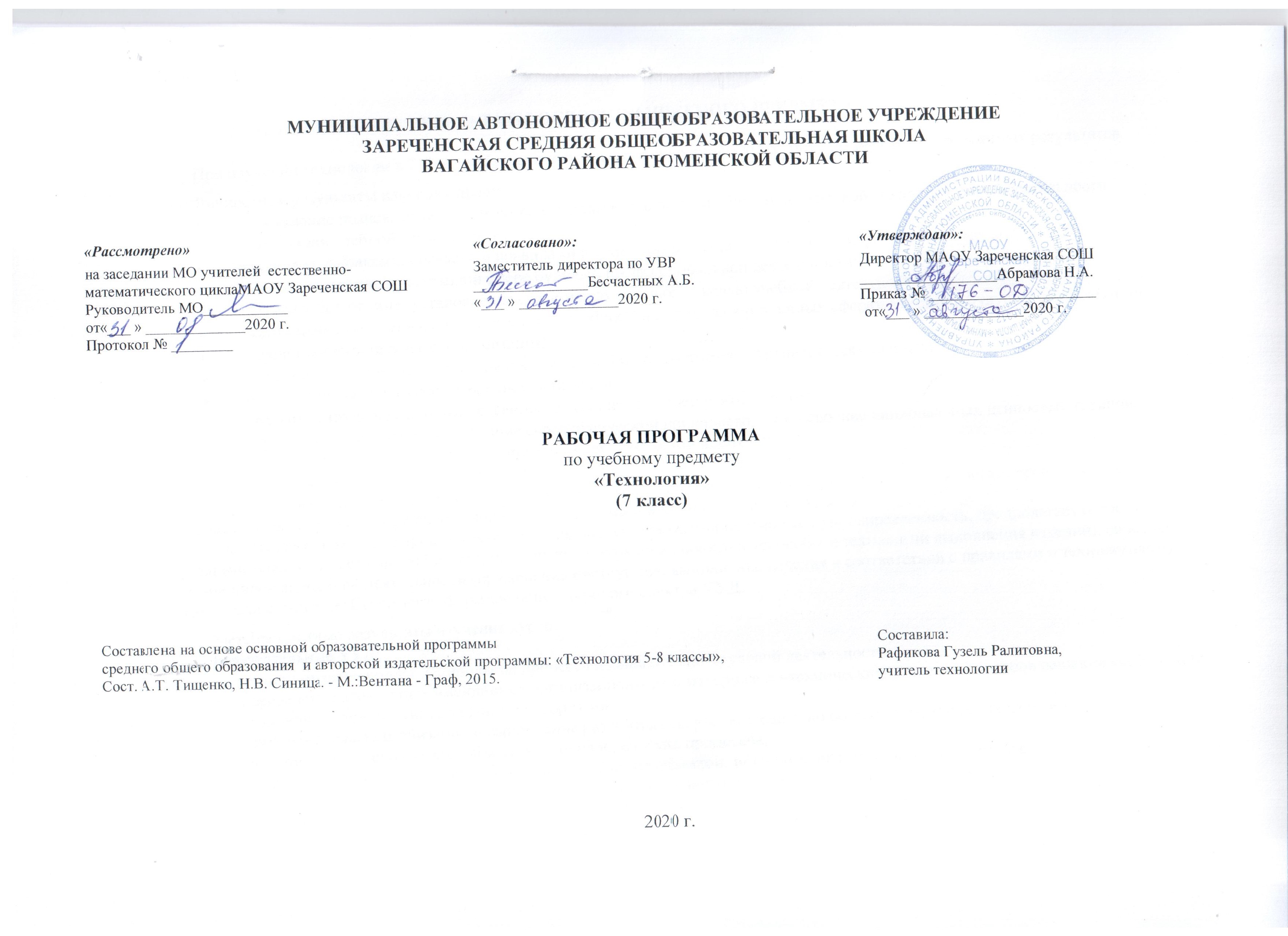 ПЛАНИРУЕМЫЕ РЕЗУЛЬТАТЫ ОСВОЕНИЯ УЧЕБНОГО ПРЕДМЕТА При изучении технологии в 7 классе обеспечивается достижение личностных, метапредметных и предметных результатов. Личностные результаты изучения предмета: проявление познавательного интереса и активности в данной области предметной технологической деятельности;мотивация учебной деятельности; овладение установками, нормами и правилами научной организации умственного и физического труда;самоопределение в выбранной сфере будущей профессиональной деятельности;смыслообразование (установление связи между мотивом и целью учебной деятельности);самооценка умственных и физических способностей для труда в различных сферах с позиций будущей социализации;нравственно-эстетическая ориентация;реализация творческого потенциала в духовной и предметно-продуктивной деятельности;развитие готовности к самостоятельным действиям;развитие трудолюбия и ответственности за качество своей деятельности;гражданская идентичность (знание своей этнической принадлежности, освоение национальных ценностей, традиций, культуры, эмоционально положительное принятие своей этнической идентичности);проявление технико-технологического и экономического мышления;экологическое сознание (знание основ здорового образа жизни, здоровьесберегающих технологий, правил поведения в чрезвычайных ситуациях, бережное отношение к природным и хозяйственным ресурсам).Учебная деятельность на уроках технологии, имеющая практико-ориентированную направленность, предполагает освоение учащимися совокупности знаний по теории (понятия и термины), практике (способы и технологии выполнения изделий), способам осуществления учебной деятельности (применение инструкции, выполнение изделия в соответствии с правилами и технологиями), что обусловливает необходимость формирования широкого спектра УУД.Метапредметные результаты изучения курса: познавательные УУД:алгоритмизированное планирование процесса познавательно-трудовой деятельности;определение адекватных имеющимся организационным и материально-техническим условиям способов решения учебной или трудовой задачи на основе заданных алгоритмов;самостоятельная организация и выполнение различных творческих работ по созданию технических изделий;моделирование технических объектов и технологических процессов;выявление потребностей, проектирование и создание объектов, имеющих потребительскую стоимость;диагностика результатов познавательно-трудовой деятельности по принятым критериям и показателям;общеучебные и логические действия (анализ, синтез, классификация, наблюдение, построение цепи рассуждений, доказательство, выдвижение гипотез и их обоснование);исследовательские и проектные действия;осуществление поиска информации с использованием ресурсов библиотек и Интернета;выбор наиболее эффективных способов решения учебных задач;формулирование определений понятий;соблюдение норм и правил культуры труда в соответствии с технологической культурой производства;соблюдение норм и правил безопасности познавательно-трудовой деятельности и созидательного труда;коммуникативные УУД:умения работать в команде, учитывая позицию других людей, организовывать и планировать учебное сотрудничество, слушать и выступать, проявлять инициативу, принимать решения;•	владение речью; регулятивные УУД:целеполагание и построение жизненных планов во временной перспективе;самоорганизация учебной деятельности (целеполагание, планирование, прогнозирование, самоконтроль, самокоррекция, волевая регуляция, рефлексия);саморегуляция.Предметными результатами освоения курса являются:В познавательной сфере:• рациональное использование учебной и дополнительной технической и технологической информации при проектировании и создании объектов труда;• оценка технологических свойств сырья, материалов и областей их применения;• ориентация в имеющихся и возможных средствах и технологиях создания объектов труда;• владение алгоритмами и методами решения организационных и технико-технологических задач;• распознавание видов инструментов, приспособлений и оборудования и их технологических возможностей;• владение методами чтения и способами графического представления технической, технологической и инструктивной информации;• применение общенаучных знаний в процессе осуществления рациональной технологической деятельности;• владение способами научной организации труда, формами деятельности, соответствующими культуре труда и технологической культуре производства;• применение элементов прикладной экономики при обосновании технологий и проектов.В трудовой сфере:• планирование технологического процесса и процесса труда;• организация рабочего места с учётом требований эргономики и научной организации труда;• подбор материалов с учётом характера объекта труда и технологии;• проведение необходимых опытов и исследований при подборе сырья, материалов и проектировании объекта труда;• подбор инструментов и оборудования с учётом требований технологии и материально-энергетических ресурсов;• планирование последовательности операций и составление технологической карты;• выполнение технологических операций с соблюдением установленных норм, стандартов и ограничений;• соблюдение норм и правил безопасности труда, пожарной безопасности, правил санитарии и гигиены;• соблюдение трудовой и технологической дисциплины;• определение качества сырья и пищевых продуктов органолептическими и лабораторными методами;• приготовление кулинарных блюд, изделий из молока с учётом требований здорового образа жизни;• формирование ответственного отношения к сохранению своего здоровья;• выбор и использование кодов и средств представления технической и технологической информации и знаковых систем (текст, таблица, схема, чертёж, эскиз, технологическая карта и др.) в соответствии с коммуникативной задачей, сферой и ситуацией общения;• контроль промежуточных и конечных результатов труда по установленным критериям и показателям с использованием контрольных и измерительных инструментов и карт пооперационного контроля;• выявление допущенных ошибок в процессе труда и обоснование способов их исправления;• документирование результатов труда проектной деятельности;• расчёт себестоимости продукта труда;В мотивационной сфере:• оценивание своей способности и готовности к труду и конкретной предметной деятельности;• выраженная готовность к труду в сфере материального производства или сфере услуг;• согласование своих потребностей и требований с потребностями и требованиями других участников познавательно-трудовой деятельности;• осознание ответственности за качество результатов труда;• наличие экологической культуры при обосновании объекта труда и выполнении работ;• стремление к экономии и бережливости в расходовании времени, материалов, денежных средств и труда.В эстетической сфере:• дизайнерское конструирование изделия;• применение различных технологий декоративно-прикладного искусства (роспись ткани, вышивка) в создании изделий материальной культуры;• моделирование художественного оформления объекта труда;• способность выбрать свой стиль одежды с учётом особенностей своей фигуры;• эстетическое оформление рабочего места с учётом требований эргономики и научной организации труда;• сочетание образного и логического мышления в процессе творческой деятельности;• создание художественного образа и воплощение его в материале;• развитие пространственного художественного воображения;• развитие композиционного мышления;• развитие чувства цвета, гармонии и контраста;• развитие чувства пропорции, ритма, стиля, формы;• понимание роли света в образовании формы и цвета;• решение художественного образа средствами фактуры материалов;• использование природных элементов в создании оргаментов, художественных образов моделей;• сохранение и развитие традиций декоративно-прикладного искусства и народных промыслов в современном творчестве;• применение художественного проектирования в оформлении интерьера жилого дома;• применение методов художественного проектирования одежды;• художественное оформление кулинарных блюд и сервировка стола;• соблюдение правил этикета.В коммуникативной сфере:• умение быть лидером и рядовым членом коллектива;• формирование рабочей группы для выполнения проекта с учётом общности интересов и возможностей будущих членов трудового коллектива;• выбор знаковых систем и средств для кодирования и оформления информации в процессе коммуникации;• публичная презентация и защита и защита идеи, варианта изделия, выбранной технологии и др.;• способность к коллективному решению творческих задач;• способность объективно и доброжелательно оценивать идеи и художественные достоинства работ членов коллектива;• способность прийти на помощь товарищу;• способность бесконфликтного общения в коллективе.В физиолого-психологической сфере:• развитие моторики и координации движений рук при работе с ручными инструментами и приспособлениями;• достижение необходимой точности движений и ритма при выполнении различных технологических операций;• соблюдение требуемой величины усилия, прикладываемого к инструменту, с учётом технологических требований;• развитие глазомера;• развитие осязания, вкуса, обоняния;• сочетание образного и логического мышления в процессе проектной деятельности.
2. СОДЕРЖАНИЕ УЧЕБНОГО ПРЕДМЕТА
Интерьер жилого дома (8 ч)Основные теоретические сведенияОсвещение жилого дома.Понятие коллекции, коллекционирования. Предметы искусства и коллекции в интерьере. Оформление и размещение картин.Гигиена жилища. Значение и виды уборок помещения. Бытовые приборы для уборки и создания микроклимата в помещении. Современные технологии и технологические средства для создания микроклимата. Творческий проект «Умный дом». Этапы проектирования, цель и задачи проектной деятельности.Практические работыВыполнение электронной презентации «Освещение жилого  дома». Генеральная уборка кабинета технологии. Творческий проект «Умный дом». Возможности элементов комплексной системы управления «Умный дом» для нашего дома. Защита проекта. Кулинария (14 ч) Блюда из молока и кисломолочных продуктов (2 ч)Основные теоретические сведенияНатуральное (цельное) молоко. Молочные продукты, кисломолочные продукты, их пищевая ценность, химический состав и значение для организма человека. Ассортимент молочных и кисломолочных продуктов. Способы определения качества молока и молочных продуктов. Обеззараживание молока с помощью тепловой кулинарной обработки. Условия и сроки хранения свежего молока. Обеззараживание молока с помощью тепловой кулинарной обработки.Технология приготовления молочных супов и каш. Посуда для варки молочных блюд. Оценка качества готовых блюд, подача их к столу.Технология приготовления творога из простокваши без подогрева и с подогревом. Способы удаления сыворотки. Технология приготовления блюд из творога. Требования к качеству готовых блюд. Правила подачи блюд к столу. Практические работыПриготовление молочного супа, молочной каши или блюда из творога. Лабораторные работыОпределение качества молока и молочных продуктов. Определение качества мёда.Мучные изделия. Изделия из теста (4 ч)Основные теоретические сведенияМеханическая кулинарная обработка муки. Способы приготовления теста для блинов, оладий и блинчиков. Пищевые разрыхлители теста, их роль в кулинарии. Технология выпечки блинов, оладий и блинчиков. Блины с приправами. Подача блинов к столу. Оборудование, посуда и инвентарь для замешивания теста и выпечки блинов. Технология приготовления изделий из пресного слоёного теста. Влияние количества яиц, соли, масла на консистенцию теста и качество готовых изделий.Тесторезки, ножи и выемки для формования теста. Условия выпекания изделий из пресного слоёного теста, способы определения готовности.Рецептура и технология приготовления изделий из песочного теста. Влияние качества жиров и яиц на пластичность теста и рассыпчатость готовых изделий. Правила раскатки песочного теста. Инструмент для раскатки и разделки теста.Фруктовые начинки и кремы для тортов и пирожных из песочного теста. Ароматизирование песочного теста ванилью, лимонной цедрой, лимонным соком, шоколадом и др. Формование и выпечка изделий из песочного теста (температура выпечки, определение готовности).Практические работыПриготовление изделий из жидкого теста. Приготовление изделий из пресного слоёного теста. Приготовление изделий из песочного теста.Лабораторные работыОпределение качества мёда.Сладости, десерты, напитки (2 ч)Основные теоретические сведенияСладости и технология их приготовления: цукаты, конфеты «Шоколадные трюфели», сладкая колбаска, безе (меренги). Десерты и технология их приготовления. Напитки и технология их приготовления.Практические работыПриготовление сладких блюд и напитков.Лабораторные работыОпределение качества мёда.Сервировка стола. Этикет (2 ч)Основные теоретические сведенияОсобенности сервировки стола к празднику. Подача готовых блюд к столу. Эстетическое оформление стола. Стол «фуршет». Правила приглашения гостей. Приглашения и поздравительные открытки.Практические работыПриготовление сладких блюд и напитков. Разработка приглашения в редакторе MicrosoftWord.Лабораторные работыОпределение качества мёда.Творческий проект (4 ч)Основные теоретические сведенияТворческий проект «Праздничный сладкий стол». Этапы проектирования, цель и задачи проектной деятельности.Практические работыТворческий проект «Праздничный сладкий стол». Меню и сервировка праздничного стола. Защита проекта.Создание изделий из текстильных материалов (28 ч)Элементы материаловедения Основные теоретические сведенияКлассификация текстильных волокон. Способы получения и свойства натуральных волокон животного происхождения, их виды. Технология производства шерстяных тканей, шёлка. Определение вида тканей по сырьевому составу. Смесовые ткани.Лабораторные работыОпределение сырьевого состава тканей и изучение их свойств.Конструирование и моделирование швейных изделий Основные теоретические сведенияКонструирование поясной одежды. Роль конструирования в выполнении основных требований к одежде. Применение складок в швейных изделиях. Технология обработки вытачек. Обработка поясов, притачивание потайной застёжки-молнии, окантовка бейкой. Основные точки и линии измерения фигуры человека. Последовательность построения чертежа прямой юбки. Моделирование поясной одежды. Моделирование юбки с расширением книзу. Моделирование юбки со складками. Подготовка выкройки к раскрою.Выбор модели изделия из журнала мод с учётом индивидуальных особенностей фигуры. Способы копирования выкройки из журналов. Проверка основных размеров выкройки по своим меркам и коррекция чертежа выкройки.Поиск в Интернете современных моделей швейных изделий, построение выкроек, раскладка выкроек на ткани и расчёт количества ткани на изделие с применением компьютерных программ. Правила раскладки выкроек на ткани. Правила раскроя. Выкраивание бейки. Дублирование детали пояса.Практические работыСнятие мерок и построение чертежа прямой юбки. Моделирование и подготовка выкройки к раскрою. Получение выкройки швейного изделия из журнала мод и подготовка её к раскрою. Раскрой проектного изделия. Швейные ручные работы Основные теоретические сведенияТерминология ручных работ. Подшивание. Прямые стежки. Косые стежки. Крестообразные стежки.Практическая работаИзготовление образцов ручных швов. Технология машинных работ Основные теоретические сведенияТерминология машинных работ. Назначение и конструкция различных современных приспособлений к швейной машине. Их роль в улучшении качества изделий и повышении производительности труда. Лапка для потайного подшивания. Лапка для притачивания потайной застёжки-молнии. Лапка-окантователь.Практическая работаИзготовление образцов машинных швов.Технология изготовления швейных изделий Основные теоретические сведенияПодшивание потайным швом. Притачивание потайной застёжки-молнии. Окантовывание среза бейкой. Технология обработки среднего шва юбки с застёжкой-молнией и разрезом. Технология обработки односторонней складки. Технология обработки встречной складки. Получение заутюженной складки. Обработка бантовой складки.Сборка изделия. Замётывание вытачек. Смётывание боковых срезов. Замётывание подгибки низа. Проведение примерки, выявление и исправление дефектов. Технология обработки юбки после примерки. Технология обработки вытачки. Технология обработки боковых срезов. Технология обработки пояса. Прорезная петля. Пришивание пуговицы. Нижний срез. Нижний срез. Чистка изделия. Окончательная влажно-тепловая обработка.Практические работыОбработка среднего шва юбки с застёжкой-молнией. Обработка складок. Примерка изделия. Обработка юбки после примерки.Творческий проект «Праздничный наряд» Творческий проект «Праздничный наряд». Этапы проектирования, цель и задачи проектной деятельности.Практические работыТворческий проект «Праздничный наряд». Изготовление изделия и проверка его качества. Защита проекта.Художественные ремесла (20 ч)Ручная роспись тканей (2 ч)Основные теоретические сведения Ручная роспись тканей. Техника батика. Подготовка ткани к росписи. Горячий батик. Холодный батик. Роспись по сырой ткани. Узелковый батик. Свободная роспись.Практические работыВыполнение образца росписи ткани в технике холодного батика.Вышивка (12 ч)Основные теоретические сведения Материалы и оборудование для вышивки. Подготовка к вышивке. Виды ручных стежков: прямые, петлеобразные, петельные, крестообразные.Вышивание счётными швами. Материалы и оборудование для счётной вышивки. Подготовка к вышивке. Вышивание швом крест. Использование компьютера в вышивке крестом.Вышивание по свободному контуру. Художественная гладь. Белая гладь. Владимирская гладь. Материалы и оборудование для вышивки гладью. Атласная и штриховая гладь.Вышивание лентами. Закрепление ленты в игле. Плоский узел. Прямой стежок. Прямой стежок с завитком. Изогнутый прямой стежок. Ленточный стежок. Ленточный стежок-бант. Шов «шнурок». Шов «сетка». Петля с прикрепом. Полупетля с прикрепом. Французский узелок. Шов рококо. Роза «паутинка». Цветок из ленты в сборку.  Кручёная роза. Стирка готовой работы. Оформление готовой работы.Практические работыВыполнение образцов швов. Выполнение образца вышивки швом крест. Выполнение образцов вышивки гладью. Выполнение образцов вышивки. Выполнение образца вышивки лентами.Творческий проект «Подарок своими руками» (4 ч)Творческий проект «Подарок своими руками». Этапы проектирования, цель и задачи проектной деятельности.Практические работыТворческий проект «Подарок своими руками». Изготовление изделия. Защита проектаТЕМАТИЧЕСКОЕ РАСПРЕДЕЛЕНИЕ ЧАСОВ№ урокаНазвание раздела, кол-во часов по разделуТема урокаКол-во часов1Интерьер жилого дома    (8 час)Вводный и первичный инструктаж на рабочем месте. Освещение жилого дома.12Предметы искусства и коллекции в интерьере13Гигиена жилища14Бытовые приборы для уборки и создания микроклимата в помещении15-6Творческий проект «Умный дом»Обоснование проекта.27-8Защита проекта «Умный дом»29-10Кулинария(14 часов)Блюда из молока и кисломолочных продуктов211-14Изделия из жидкого тестаВиды теста и выпечки.Приготовление блюд из жидкого теста. Изделия из пресного слоёного теста Изделия из песочного теста.415-16Приготовление изделий из слоеного и песочного теста.217-18Технология приготовления сладостей, десертов, напитков. Приготовление сладких блюд и напитков.219-20Сервировка сладкого стола.  Групповой творческий проект: «Праздничный сладкий стол» Разработка меню.221Творческий проект «Праздничный сладкий стол»122Защита проекта «Праздничный сладкий стол»123-24Создание изделий из текстильных материалов   (28 часов)Текстильные материалы из волокон животного происхождения. Определение сырьевого состава тканей и изучение их свойств.225-26Конструирование поясной одеждыПрактическая работа «Снятие мерок и построение чертежа поясного швейного изделия»227-28Построение чертежа юбки в масштабе 1:4. Построение чертежа юбки в натуральную величину по своим меркам.229-30Моделирование поясной одеждыПрактическая работа «Моделирование юбки в соответствии с фасоном»231-32Швейные ручные работы.Практическая работа «Изготовление образцов ручных швов». Техника безопасности при выполнении ручных работ.233-34Технология машинных работПрактическая работа «Изготовление образцов машинных швов».235-36Творческий проект «Праздничный наряд». Обоснование проекта.237-38Раскрой поясной одежды и дублирование детали пояса239-40Подготовка и проведение примерки поясного изделия. Дублирование деталей юбки.241-42Технология обработки среднего шва юбки с застёжкой-молнией и разрезом.Практическая работа «Обработка среднего шва юбки с застёжкой-молнией»243-44Технология обработки складок, вытачек.245-46ПР.р: Обработка верхнего среза прямым притачным поясом.ПР.р: Обработка нижнего среза юбки.247-48Влажно-тепловая обработка готового изделия.Контроль качества изделия. Подготовка проекта к защите.249-50Защита проекта «Праздничный наряд». Контроль и самооценка изделия.251-52Художественные ремёсла (20 часовРучная роспись тканей. Технология росписи в технике холодного батика.253-54ПР.р: Выполнение образца росписи в технике холодного батика.255-56Ручные стежки и швы на их основеПрактическая работа «Выполнение образцов швов»257-58Виды счетных швов.Практическая работа «Выполнение образца вышивки швом крест»259-60Виды гладьевых швов.Практическая работа «Выполнение образцов вышивки гладью»261-62Вышивание лентамиПрактическая работа «Выполнение образца вышивки лентами»263-64Творческий проект «Подарок своими руками». Обоснование проекта.265-66Разработка технологической карты. Выполнение проекта. 267-68Выполнение проекта. Подготовка к защите2